I этап соревнований по хоккею с шайбой среди команд подростковых клубов юго-востока РТна призы журнала «Нефть и Жизнь», сезон 2023-2024III игровая зона (3 команды)Приложение № 2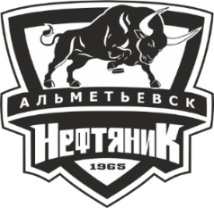 28.01-04 февраля 2024 года ХК «Сокол»«Сокол» Лениногорск«Мотор» Лениногорск«Ромашка» Лениногорск(по круговой системе)«Сокол» Лениногорск«Мотор» Лениногорск«Ромашка» Лениногорск(по круговой системе)Полуфиналист«Сокол» Лениногорск«Мотор» Лениногорск«Ромашка» Лениногорск(по круговой системе)Полуфиналист«Сокол» Лениногорск«Мотор» Лениногорск«Ромашка» Лениногорск(по круговой системе)Ответственный: Пименов Г.М.тел: 8-960-063-44-10Ответственный: Пименов Г.М.тел: 8-960-063-44-10Ответственный: Пименов Г.М.тел: 8-960-063-44-10Ответственный: Пименов Г.М.тел: 8-960-063-44-10